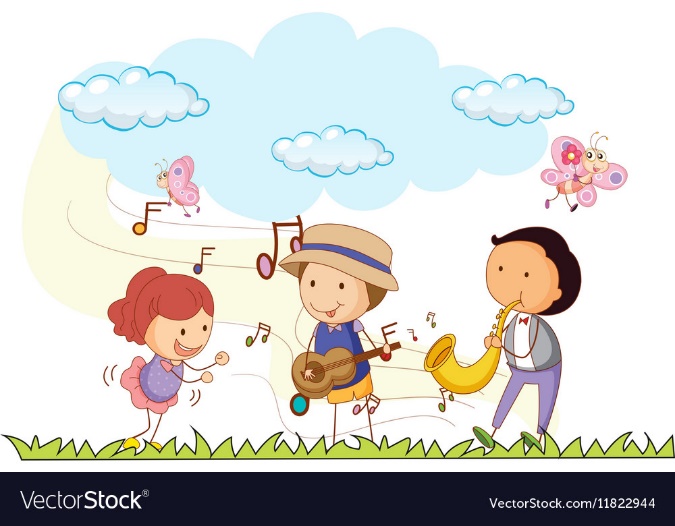 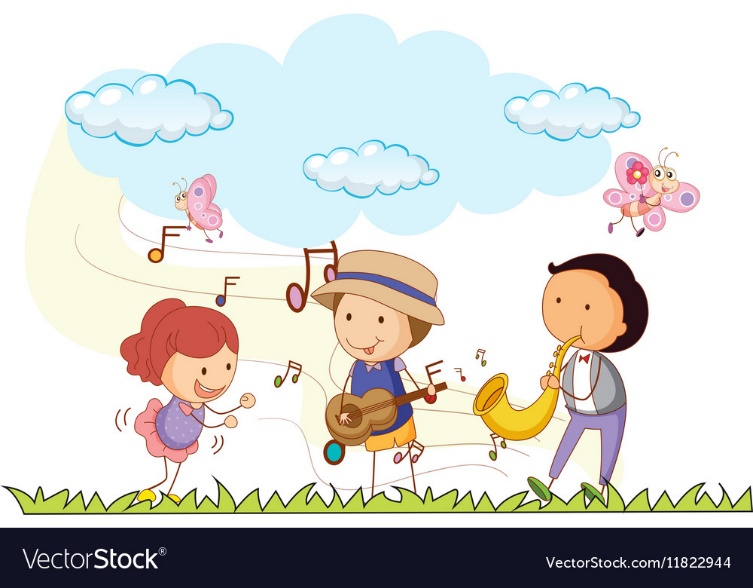 Kdy: pátek 17.7.2020 v 18.30 hod 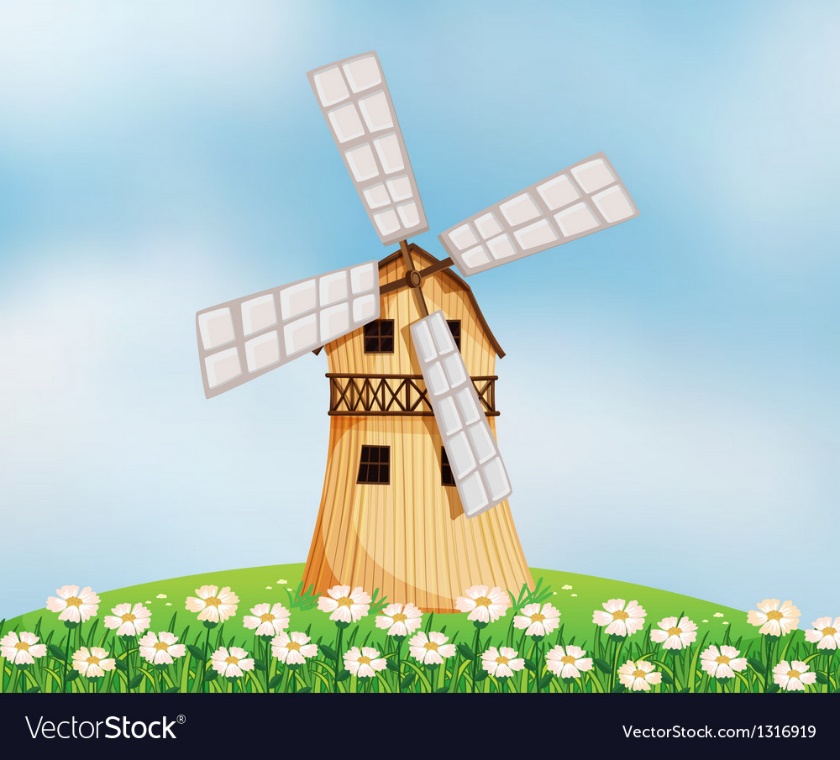 Kde: na zahradě Turistické chaty Duha
                                                                                                
  			Těší se na Vás děti a lektoři školy. 
 					Vstupné dobrovolné.  
    				           www.sum-merin.cz